                                                       US Food and Drug administrationCenter for Tobacco Products“Premarket Tobacco Product Applications and Recordkeeping Requirements”(OMB Control Number 0910-0879)Change Request Collection Overview and JustificationDate: September 2023The Food and Drug Administration (FDA)/Center for Tobacco Products (CTP) is submitting this non substantive change request for updates to the Premarket Tobacco Product Application (PMTA) forms to assist industry applicants to complete their submissions more efficiently and accurately. There are two updated forms included in this change request, Form FDA 4057, Form FDA 4057b, and one new voluntary Tobacco Product Grouping Spreadsheet Validator tool. The results of these changes are an overall net decrease in the burden to this collection.This change request is organized into one section for each specific item in the collection. As a collective group, the updates made to the two forms and the new validator tool are an effort by FDA to reduce the administrative burden on both the industry applicants and FDA. These new and updated resources for PMTA submissions will:Increase FDA compliance with the Plain Writing Act of 2010Improve the data quality for PMTA submissions leading to more accurate reporting, analysis, and data management Minimize the chances of PMTA submission being rejected due to incomplete or incorrect dataReduce the amount of time that FDA and industry applicants spend reviewing and correcting submission information and product dataSupporting Statement editsJustification and Change Log for Form FDA 4057Justification:The changes to Form FDA 4057 will allow industry users to complete this form more efficiently and accurately. With a more accurately completed Form FDA 4057, it will reduce the time and effort for CTP to process data from the form into our product data and review systems. CTP seeks to be good stewards of the public’s time and mitigate confusion with duplicative requests for information. Our reorganization of the form was done in the spirit of the Paperwork Reduction Act’s goal to reduce the amount of time it will take industry applicants to complete this form.The content in Form FDA 4057 has not significantly changed. We have removed fields that led to duplicate data collection and reorganized the form to follow a more logical and sequential flow for the applicant. For example, we have consolidated all applicant, representative, and point of contact data collection into one section. Previously, these data fields were spread throughout the form in a way that was not logical to the industry applicant. The structural and data field changes listed below reduced the length and complexity of the form and moved most of the detailed instructions and completion tips to the appendices to be used a resource without confusing or burdening the industry applicant. Additionally, some of the language used on the existing form and in the instructions were unclear. To adhere to the requirements of the Plain Writing Act of 2010, the form has been updated to be clearer and more concise for the industry applicant to understand and complete all required fields correctly. We anticipate a reduction of ten minutes per response in burden hours to complete Form FDA 4057 as a result of these form updates.  Form FDA 4057 Change Log:Structural Changes: Part HeadersAdded “Part [X]:” to part headersE.g. “Applicant Information” -> “Part A: Applicant Information” Changed background color to blue to distinguish levels (e.g., Section, Part, etc.) Added relevant instructions in italics 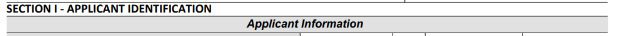 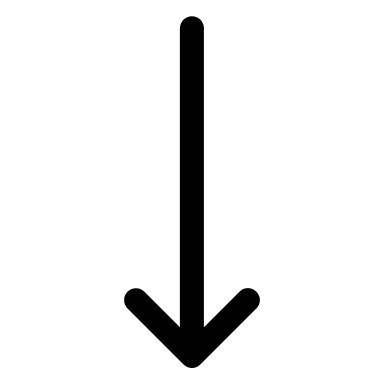 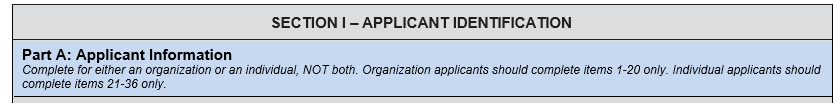 Separated “Name of Applicant” section’s fields into separate sections: 1) “If applicant is an organization…” and 2) “If applicant is an individual…” Created a numbering systemNumbered every data field; numbering restarts with each new Part (Part A: 1-36, Part B: 1-18, etc.) Updated PRA related information:Average burden time was updated from 45 minutes to 35 minutesPage number of PRA Statement is located within the form was updated from 22 to 29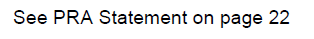  -->    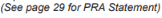 Added warning and instructions to beginning of form“Marketing without a Marketing Granted Order (MGO) is illegal and may be subject to enforcement.”“Please carefully read the instructions located in the Appendix before completing this form.”Updated language of second footnote and cross-referenced fields for both first and second footnotesPrevious second footnote language:“FDA generally expects that product samples will be a required part of a PMTA and that an applicant should be prepared to submit them in accordance with FDA instructions within 30 days after submitting a PMTA; however there may be situations in which sample submission may not be necessary (see Appendix C for additional information)”Updated second footnote language:“FDA generally expects that product samples will be a required part of a PMTA and that an applicant should be prepared to submit them in accordance with FDA instructions.”Data Field Changes: Justification for Security Updates to Form FDA 4057bJustification:FDA discovered vulnerabilities in the previous version of Form FDA 4057b. These updates to Form FDA 4057b add security features to the form. These minimal features include:Preventing easy access to macros and other functionalities by external users by creating a stronger password protect for the spreadsheet. Previously, external users could break the macros or other functionalities in the spreadsheet and therefore compromise the functionality and integrity of the form. Adding an instruction to explicitly say the form is only to be used for PMTA submissionsWe anticipate a reduction of ten minutes per response in burden hours to complete Form FDA 4057b because of the use of the new validator tool. The validator tool will provide a list of all issues that must be corrected in a few minutes rather than applicants spending the time to review each field.Justification for FDA Tobacco Product Grouping Spreadsheet ValidatorJustification:The FDA Tobacco Product Grouping Spreadsheet Validator is a free software that validates the content of FDA product grouping spreadsheets such as “Form FDA 4057b – Premarket Tobacco Product Application Product Grouping Spreadsheet”. The validator is available for voluntary use by the tobacco industry (sponsors, manufacturers, and importers) prior to submitting a product grouping spreadsheet to FDA. The Tobacco Product Grouping Spreadsheet Validator will allow industry users to validate product attributes in their product grouping spreadsheet with the defined and accepted product data standards, and make corrections as needed. If there are no errors found in a spreadsheet, the Validator will produce a certificate of completion that can be saved locally and included with the applicants FDA submission voluntarily. If errors are found during validation, the Validator will provide the applicants with the error to the end of each impacted row of the spreadsheet, allowing applicants to make necessary changes.The software and any output files reside locally on an applicant’s computer, allowing them to work on the product grouping spreadsheet offline. The Validator does not transmit any data across the web to FDA. FDA does not have the ability to access, review, or supplement the information on local computers through this application. We anticipate the use the validator tool will take an average of five minutes per response.The use of the product validation tool will benefit the tobacco industry in the following ways:Allowing industry applicants to submit their applications with confidence, knowing that product attributes have been validated.Minimizing the chances of applications being rejected due to incomplete or incorrect data.Minimizing delays in processing applications due to incorrect Form FDA 4057b.  The use of the product validation tool will benefit FDA in the following ways:Reducing the time spent manually reviewing each submitted spreadsheet and working with industry users to make corrections.Improving data quality will allow for more accurate reporting, analysis, and data management. Improving data quality to allow FDA to uniquely identify tobacco products and reduce duplicate entries internally. Spreadsheet Validator ScreenshotsSECTION I: APPLICATION IDENTIFICATIONSECTION I: APPLICATION IDENTIFICATIONSECTION I: APPLICATION IDENTIFICATIONSECTION I: APPLICATION IDENTIFICATIONSECTION I: APPLICATION IDENTIFICATIONSECTION I: APPLICATION IDENTIFICATIONSECTION I: APPLICATION IDENTIFICATIONOriginal FieldNew Field and LocationNew Field and LocationNew Field and LocationDescription of ChangeDescription of ChangeDescription of ChangeN/AOther Organization Names (if applicable)Part A.2Other Organization Names (if applicable)Part A.2Other Organization Names (if applicable)Part A.2Added a new field to list out other names the organization may use or be known byAdded a new field to list out other names the organization may use or be known byAdded a new field to list out other names the organization may use or be known byDate of SubmissionSubmit Date Part. A.5,24Submit Date Part. A.5,24Submit Date Part. A.5,24Changed to “Submit Date” for language clarityChanged to “Submit Date” for language clarityChanged to “Submit Date” for language clarityCompany Headquarters’ FDA-assigned Facility Establishment Identifier (FEI) NumberOrganization Headquarters’ FDA-assigned Facility Establishment Identifier (FEI) Number Part A.3Part D.3Part E.3Organization Headquarters’ FDA-assigned Facility Establishment Identifier (FEI) Number Part A.3Part D.3Part E.3Organization Headquarters’ FDA-assigned Facility Establishment Identifier (FEI) Number Part A.3Part D.3Part E.3Changed “company” to “organization” for consistent use of “organization” throughout the form. Changed “company” to “organization” for consistent use of “organization” throughout the form. Company Headquarters’ D&B DUNS® NumberOrganization Headquarters’ D&B DUNS® Number Part A.4.Part D.4Part E.4. Organization Headquarters’ D&B DUNS® Number Part A.4.Part D.4Part E.4. Organization Headquarters’ D&B DUNS® Number Part A.4.Part D.4Part E.4. Changed “company” to “organization” for consistent use of “organization” throughout the form.Changed “company” to “organization” for consistent use of “organization” throughout the form.Primary Address (Street Address, P.O. Box)Street Address Line 1Part A.6,28Part B.10Part C.10Part D.6Part E.7Street Address Line 1Part A.6,28Part B.10Part C.10Part D.6Part E.7Street Address Line 1Part A.6,28Part B.10Part C.10Part D.6Part E.7Deleted details that are specified in instructions. Changed name of field to reduce confusion about “primary”.  Deleted details that are specified in instructions. Changed name of field to reduce confusion about “primary”.  Telephone (Include Country Code if applicable)Phone Number Part A.18, 34Part B.16Part C.15Part D.18Part E.19Phone Number Part A.18, 34Part B.16Part C.15Part D.18Part E.19Phone Number Part A.18, 34Part B.16Part C.15Part D.18Part E.19Deleted details that are specified in the instructions. Updated language for clarity. Deleted details that are specified in the instructions. Updated language for clarity. FAXFax NumberPart A.19,35Part B.16Part C.16Part D.19Part E.20Fax NumberPart A.19,35Part B.16Part C.16Part D.19Part E.20Fax NumberPart A.19,35Part B.16Part C.16Part D.19Part E.20Updated language for clarity. Updated language for clarity. M.I.Middle InitialPart A.13,22Part B.4Part C.3Part D.13Part E.14Middle InitialPart A.13,22Part B.4Part C.3Part D.13Part E.14Middle InitialPart A.13,22Part B.4Part C.3Part D.13Part E.14Wrote out the abbreviation “M.I.” for clarity thereby reducing the need for additional content in the instructions. Wrote out the abbreviation “M.I.” for clarity thereby reducing the need for additional content in the instructions. Prefix (e.g., Mr., Ms., Dr.)N/AN/AN/ADeleted fieldDeleted fieldDeleted fieldGenerational Suffix (e.g., Jr., III)Generational SuffixPart A.15,25Part B.6Part C.5Part D.15Part E.16Generational SuffixPart A.15,25Part B.6Part C.5Part D.15Part E.16Generational SuffixPart A.15,25Part B.6Part C.5Part D.15Part E.16Deleted details that are specified in instructionsDeleted details that are specified in instructionsDeleted details that are specified in instructionsProfessional Suffix (e.g., MD, Ph.D.)Professional SuffixPart A.16,26Part B.7Part C.6Part D.16Part E.17Professional SuffixPart A.16,26Part B.7Part C.6Part D.16Part E.17Professional SuffixPart A.16,26Part B.7Part C.6Part D.16Part E.17Deleted details that are specified in instructionsDeleted details that are specified in instructionsDeleted details that are specified in instructionsAuthorized Representative Information (Page 2) + U.S. Agent Information (Page 3)“Select if authorized representative or U.S. agent is same…”Part B.1“Select if authorized representative or U.S. agent is same…”Part B.1“Select if authorized representative or U.S. agent is same…”Part B.1Added a checkbox for applicant to indicate if the authorized representative or U.S. agent is the same as applicant. If the same, this will eliminate data collection duplication. Added a checkbox for applicant to indicate if the authorized representative or U.S. agent is the same as applicant. If the same, this will eliminate data collection duplication. Authorized Representative Information (Page 2) + U.S. Agent Information (Page 3)Authorized Representative or U.S. Agent Information Part B.2 Authorized Representative or U.S. Agent Information Part B.2 Authorized Representative or U.S. Agent Information Part B.2 Combined Authorized Representative Information and U.S. Agent Information into one section to reduce duplicative data gathering. An applicant will have either an authorized representative or U.S. agent so there is no need to have two sections for data collection. Combined Authorized Representative Information and U.S. Agent Information into one section to reduce duplicative data gathering. An applicant will have either an authorized representative or U.S. agent so there is no need to have two sections for data collection. Alternate Point of ContactPart C. Alternate Point of Contact Information (Optional)Part C. Alternate Point of Contact Information (Optional)Part C. Alternate Point of Contact Information (Optional)Updated section title to indicate that this section is optional. Updated section title to indicate that this section is optional. Alternate Point of Contact checkboxesSelect alternate:Part C.1Select alternate:Part C.1Select alternate:Part C.1Revised checkboxes to put “Manufacturer (Other than Applicant), “Other, Regulatory”, “Other, Technical” into one “Other” checkbox category. “Manufacturer (Other than the Applicant)” point of contact option was moved under Part D.12-20. Revised checkboxes to put “Manufacturer (Other than Applicant), “Other, Regulatory”, “Other, Technical” into one “Other” checkbox category. “Manufacturer (Other than the Applicant)” point of contact option was moved under Part D.12-20. Manufacturer InformationPart D: Manufacturer InformationPart D.1Part D: Manufacturer InformationPart D.1Part D: Manufacturer InformationPart D.1Added a checkbox for applicant to indicate if manufacturer is the same as applicant. If the same, this will eliminate data collection duplication.Added a checkbox for applicant to indicate if manufacturer is the same as applicant. If the same, this will eliminate data collection duplication.Manufacturer InformationPart D: Manufacturer InformationPart D: Manufacturer InformationPart D: Manufacturer InformationManufacturer information was moved after Parts A-C to create a logical hierarchy for contact information for the applicant. Manufacturer information was also moved to group it sequentially with Part E: Manufacturer/Packaging/Sterilization Sites InformationManufacturer information was moved after Parts A-C to create a logical hierarchy for contact information for the applicant. Manufacturer information was also moved to group it sequentially with Part E: Manufacturer/Packaging/Sterilization Sites InformationSection V – Manufacturing/Packaging/Sterilization Sites Relating to a SubmissionPart E: Manufacturer/Packaging/Sterilization Sites InformationPart E: Manufacturer/Packaging/Sterilization Sites InformationPart E: Manufacturer/Packaging/Sterilization Sites InformationManufacturer/Packaging/Sterilization Sites Information was moved to Section I – Applicant Identification because the data collected is contact information and should be grouped with other sections collecting similar information. Manufacturer/Packaging/Sterilization Sites Information was moved to Section I – Applicant Identification because the data collected is contact information and should be grouped with other sections collecting similar information. Section V – Manufacturing/Packaging/Sterilization Sites Relating to a Submission – Company/Institution NameOrganization NamePart E.2Organization NamePart E.2Organization NamePart E.2Changed “company” to “organization” for consistent use of “organization” throughout the form.Changed “company” to “organization” for consistent use of “organization” throughout the form.Section V – Manufacturing/Packaging/Sterilization Sites Relating to a Submission – Checkbox question “The Manufacturing/Packaging/Sterilization Site is ready for inspection”Is the manufacturing/packaging/sterilization site ready for inspection?Part E.6Is the manufacturing/packaging/sterilization site ready for inspection?Part E.6Is the manufacturing/packaging/sterilization site ready for inspection?Part E.6Reformatted to a question to match the yes/no checkboxes. Moved the question to middle of section to reduce likelihood it is overlooked. Reformatted to a question to match the yes/no checkboxes. Moved the question to middle of section to reduce likelihood it is overlooked. SECTION II: NEW TOBACCO PRODUCT INFORMATIONSECTION II: NEW TOBACCO PRODUCT INFORMATIONSECTION II: NEW TOBACCO PRODUCT INFORMATIONSECTION II: NEW TOBACCO PRODUCT INFORMATIONSECTION II: NEW TOBACCO PRODUCT INFORMATIONAll fields within Section II (e.g., “Check here if you are submitting a co-packaged product.”, “New Tobacco Product Name”, “Product Category/Sub-Category:”All fields within Section II (e.g., “Check here if you are submitting a co-packaged product.”, “New Tobacco Product Name”, “Product Category/Sub-Category:”N/AAll fields were deleted in Section II and were replaced with instructions to complete required Form FDA 4057b – Premarket Tobacco Product Application Grouping Product Submission Spreadsheet. Form FDA 4057b is now where applicants will provide new product information.All fields were deleted in Section II and were replaced with instructions to complete required Form FDA 4057b – Premarket Tobacco Product Application Grouping Product Submission Spreadsheet. Form FDA 4057b is now where applicants will provide new product information.SECTION III: SUBMISSION INFORMATIONSECTION III: SUBMISSION INFORMATIONSECTION III: SUBMISSION INFORMATIONSECTION III: SUBMISSION INFORMATIONSECTION III: SUBMISSION INFORMATIONSpecify submission type – Select one submission typeSpecify submission type – Select one submission typePart A: General Submission InformationChanged “Specify submission type” and checkboxes for “This PMTA is for an individual new tobacco product” and “This is a group of PMTAs covering multiple new tobacco products” to “Part A: General Submission Information.”Changed “Specify submission type” and checkboxes for “This PMTA is for an individual new tobacco product” and “This is a group of PMTAs covering multiple new tobacco products” to “Part A: General Submission Information.”(check only one) This PMTA is for an individual new tobacco productThis is a group of PMTAs covering multiple new products(check only one) This PMTA is for an individual new tobacco productThis is a group of PMTAs covering multiple new productsN/ADeleted checkboxes. Deleted checkboxes. For products that were previously commercially marketed in the U.S., provide the product names and corresponding marketing date(s): For products that were previously commercially marketed in the U.S., provide the product names and corresponding marketing date(s): For products that were previously commercially marketed in the U.S., provide the product names and corresponding marketing date(s): Part A.2Moved question from end of Section III to second question in Part A (Part A.2) to keep like questions together. Updated question text for clarity.Old: For products that have been previously commercially marketed in the U.S., please list the date(s) during which the tobacco product was marketed. New: For products that were previously commercially marketed in the U.S., provide the product names and corresponding marketing date(s): Moved question from end of Section III to second question in Part A (Part A.2) to keep like questions together. Updated question text for clarity.Old: For products that have been previously commercially marketed in the U.S., please list the date(s) during which the tobacco product was marketed. New: For products that were previously commercially marketed in the U.S., provide the product names and corresponding marketing date(s): Cross-referenced ContentCross-referenced ContentCross-reference information (Optional) Part BTable contents and layout changed. Language and layout updated for clarity. Contents/questions updated to capture relevant information in a cleaner and clearer format.Table contents and layout changed. Language and layout updated for clarity. Contents/questions updated to capture relevant information in a cleaner and clearer format.Related SubmissionsRelated SubmissionsN/ADeleted field –Related Submission question blockDeleted field –Related Submission question blockN/AN/AReferenced Tobacco Product Master File(s) (TPMF) (Optional)Part CAdded “Referenced Tobacco Product Master File(s) (TPMF) (Optional)” question block with the following new fields to capture relevant information in a table format. New table and layout created for ease of understanding and clarity of language consisting of five questions and a combination of open text fields and yes/no checkboxes as response options. Three tables with identical questions provided for applicant entry.  Added “Referenced Tobacco Product Master File(s) (TPMF) (Optional)” question block with the following new fields to capture relevant information in a table format. New table and layout created for ease of understanding and clarity of language consisting of five questions and a combination of open text fields and yes/no checkboxes as response options. Three tables with identical questions provided for applicant entry.  N/AN/AReferenced Tobacco Product Master File(s) (TPMF) (Optional)Part CNew questions/items being collected in Part C:C.1. TPMF Owner (open text response)C.2. TPMF STN (assigned by FDA): (open text response)C.3. Is the content applicable to all products within this submission? (Yes/No (list all applicable product name(s)): checkbox and open text response)C.4. Information and sections to be referenced (e.g., all sections, section I-III) (open text response)C.5. Right of reference included (Yes/No checkbox response)New questions/items being collected in Part C:C.1. TPMF Owner (open text response)C.2. TPMF STN (assigned by FDA): (open text response)C.3. Is the content applicable to all products within this submission? (Yes/No (list all applicable product name(s)): checkbox and open text response)C.4. Information and sections to be referenced (e.g., all sections, section I-III) (open text response)C.5. Right of reference included (Yes/No checkbox response)Formal Meetings Held with FDA pertaining to this tobacco product (For each meeting, as needed, enter the STN number and meeting held date.)Formal Meetings Held with FDA pertaining to this tobacco product (For each meeting, as needed, enter the STN number and meeting held date.)Part D. Formal Meetings Held with FDA Pertaining to the New Product(s) (Optional)Reformatted table layout and removed fields not necessary as it relates the Formal Meeting Held information. Updated “Select if this Meeting is relevant to all bundled products” with checkbox response to Reformatted table layout and removed fields not necessary as it relates the Formal Meeting Held information. Updated “Select if this Meeting is relevant to all bundled products” with checkbox response to New Tobacco Product Name (Provide product name if meeting is relevant to a specific product)New Tobacco Product Name (Provide product name if meeting is relevant to a specific product)N/ADeleted FieldDeleted FieldSelect if this Meeting is relevant to all bundled productsSelect if this Meeting is relevant to all bundled products3. Is the meeting relevant to all products within this submission?Part D.3Updated “Select if this Meeting is relevant to all bundled products” with checkbox response to “Is the meeting relevant to all products within this submission?”Response type changed from single checkbox to Yes/No (list all applicable product name(s)): checkbox with open text field entry.Updated “Select if this Meeting is relevant to all bundled products” with checkbox response to “Is the meeting relevant to all products within this submission?”Response type changed from single checkbox to Yes/No (list all applicable product name(s)): checkbox with open text field entry.For products that have been previously commercially marketed in the U.S., please list the date(s) during which the tobacco product was marketed.For products that have been previously commercially marketed in the U.S., please list the date(s) during which the tobacco product was marketed.Part A.2Moved this field to Part A, keeping with similar question. Minimal Update to question text for clarity.Moved this field to Part A, keeping with similar question. Minimal Update to question text for clarity.SECTION IV: APPLICATION CONTENTSSECTION IV: APPLICATION CONTENTSSECTION IV: APPLICATION CONTENTSSECTION IV: APPLICATION CONTENTSSECTION IV: APPLICATION CONTENTSSection IV – Application Contents Section IV – Application Contents Section IV – Application Contents Reformatted table:Added headers and highlighting to provided distinction between parts.Added “Location” field to indicate file name and location of application contents under each application content itemCombined “Comprehensive Index” and “Table of Contents” for consistency with other FDA CTP forms. (Part A.2.)Removed New parts are as follows:Administrative --> Part A: Administrative ContentLabeling and Marketing Plans --> Part B: Labeling and Marketing PlansInspections --> Part C: InspectionsScientific Content --> Part D: Scientific ContentRemoved “Other (Specify below)Reformatted table:Added headers and highlighting to provided distinction between parts.Added “Location” field to indicate file name and location of application contents under each application content itemCombined “Comprehensive Index” and “Table of Contents” for consistency with other FDA CTP forms. (Part A.2.)Removed New parts are as follows:Administrative --> Part A: Administrative ContentLabeling and Marketing Plans --> Part B: Labeling and Marketing PlansInspections --> Part C: InspectionsScientific Content --> Part D: Scientific ContentRemoved “Other (Specify below)SECTION V: STATEMENT OF COMPLIANCE WITH THE FEDERAL FOOD, DRUGS AND COSMETIC (FD&C) ACTSECTION V: STATEMENT OF COMPLIANCE WITH THE FEDERAL FOOD, DRUGS AND COSMETIC (FD&C) ACTSECTION V: STATEMENT OF COMPLIANCE WITH THE FEDERAL FOOD, DRUGS AND COSMETIC (FD&C) ACTSECTION V: STATEMENT OF COMPLIANCE WITH THE FEDERAL FOOD, DRUGS AND COSMETIC (FD&C) ACTSECTION V: STATEMENT OF COMPLIANCE WITH THE FEDERAL FOOD, DRUGS AND COSMETIC (FD&C) ACTSection VI – Statement of Compliance with the Federal Food, Drug and Cosmetic (FD&C) ActSection VI – Statement of Compliance with the Federal Food, Drug and Cosmetic (FD&C) ActSection V – Statement of Compliance with the Federal Food, Drug and Cosmetic (FD&C) ActRenamed to Section V from Section VI. Section V from original form (Manufacturer/Packaging/Sterilization Sites Information) now Part E in Section I.Renamed to Section V from Section VI. Section V from original form (Manufacturer/Packaging/Sterilization Sites Information) now Part E in Section I.Includes a brief description of how the PMTA satisfies content requirements of section 910(b)(1) of the FD&C Act (specify in the table of contents where the brief description is located)Includes a brief description of how the PMTA satisfies content requirements of section 910(b)(1) of the FD&C Act (specify in the table of contents where the brief description is located)Provide a brief description of how the PMTA satisfies content requirements of section 910(b)(1) of the FD&C Act in the space below:Updated language for clarity and conciseness. Field number changed to V1. Open text entry field added.  Updated language for clarity and conciseness. Field number changed to V1. Open text entry field added.  Includes a brief description of how marketing the new tobacco product would be appropriate for the protection of public health as determined with respect to the population as a whole, including users and non-users of the tobacco product, and taking into account the following (specify in the table of contents where the brief description is located)a. The increased or decreased likelihood that existing users of tobacco products will stop using such products and;b. The increased or decreased likelihood that those who do not use tobacco products will start using such productsIncludes a brief description of how marketing the new tobacco product would be appropriate for the protection of public health as determined with respect to the population as a whole, including users and non-users of the tobacco product, and taking into account the following (specify in the table of contents where the brief description is located)a. The increased or decreased likelihood that existing users of tobacco products will stop using such products and;b. The increased or decreased likelihood that those who do not use tobacco products will start using such productsProvide a brief description of how marketing the new tobacco product would be appropriate for the protection of public health as determined with respect to the population as a whole including users and non-users of the tobacco product, and taking into account: The increased or decreased likelihood that existing users of tobacco products will stop using such products and;The increased or decreased likelihood that those who do not use tobacco products will start using such products:Updated language for clarity and conciseness. Field number changed to V1. Open text entry field added.  Updated language for clarity and conciseness. Field number changed to V1. Open text entry field added.  SECTION VI: CERTIFICATION STATEMENTSSECTION VI: CERTIFICATION STATEMENTSSECTION VI: CERTIFICATION STATEMENTSSECTION VI: CERTIFICATION STATEMENTSSECTION VI: CERTIFICATION STATEMENTSSection VII - Certification StatementsSection VII - Certification StatementsSection VI – Certification StatementsUpdated section number from VII to VIUpdated section number from VII to VI“The application must contain...”“The application must contain...”“Applications must contain...”Verbiage in first sentence of instructions has been slightly adjusted hereVerbiage in first sentence of instructions has been slightly adjusted hereN/AN/A“For the following section, insert...”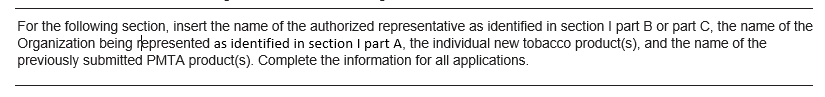 An additional paragraph of instructions was added for clarity on how to complete the certification statements. Clarifies that the name of “the responsible official” they should insert should be the authorized representative. Provides details on printing and saving file appropriately to ensure all available content is available to FDA to process.An additional paragraph of instructions was added for clarity on how to complete the certification statements. Clarifies that the name of “the responsible official” they should insert should be the authorized representative. Provides details on printing and saving file appropriately to ensure all available content is available to FDA to process.1. General Application Certification Statement for all applications.*1. General Application Certification Statement for all applications.*i. Certification Statement for Standard PMTAs:Updated numbering (1. -> i.) and title for first Certification StatementUpdated numbering (1. -> i.) and title for first Certification Statement“name of responsible official”“name of responsible official”“insert name of responsible official”VI.iVI.iiiVI.ivUpdated from “name of responsible official” to “insert name of responsible party” for clarity.Updated from “name of responsible official” to “insert name of responsible party” for clarity.“name of applicant”“name of applicant”“applicant name”VI.iVI.iiMoved “(applicant name)” to follow response entry field.“_____________(applicant name)” to maintain consistency withing form.Moved “(applicant name)” to follow response entry field.“_____________(applicant name)” to maintain consistency withing form.“Signature” and “Date”“Signature” and “Date”1. Signature and date (mm/dd/yyyy)VI.i.1.VI.ii.1.VI.iii.1.VI.iv.1.VI.v.1.Combined signature and date field to also include expected date format for clarity. Combined signature and date field to also include expected date format for clarity. 2.Modified tobacco product certification for supplemental PMTAs.*2.Modified tobacco product certification for supplemental PMTAs.*ii. Modified Tobacco Product Certification for Supplemental PMTAs.Updated numbering (2. -> ii.) and title for second Certification StatementUpdated numbering (2. -> ii.) and title for second Certification Statement“name of original tobacco product”“name of original tobacco product”“insert name of previously submitted tobacco product(s)Updated “name of original tobacco product” to “insert name of previously submitted tobacco product(s)” for clarity.Updated “name of original tobacco product” to “insert name of previously submitted tobacco product(s)” for clarity.STN of PMTA for the original productSTN of PMTA for the original productSTN of previously submitted PMTAUpdated language for clarity.Updated language for clarity.name of original tobacco productname of original tobacco productname of previously submitted PMTA(s)Updated language for clarity.Updated language for clarity.21 CFR 1114.4521 CFR 1114.4521 CFR 1114.47VI.iiVI.iiiVI.ivChanged to updated CFRChanged to updated CFR3.Same tobacco product certification for resubmission*3.Same tobacco product certification for resubmission*iii.  Same Tobacco Product Certification for ResubmissionUpdated numbering (3. -> iii.) and title for third Certification StatementUpdated numbering (3. -> iii.) and title for third Certification Statement4.Different tobacco product certification for resubmission4.Different tobacco product certification for resubmissioniv.   Different Tobacco Product Certification for ResubmissionUpdated numbering (4. -> iv.) and title for fourth Certification StatementUpdated numbering (4. -> iv.) and title for fourth Certification Statement	5.Financial Interest and Arrangements of Clinical Investigators Certification Statement	5.Financial Interest and Arrangements of Clinical Investigators Certification Statementv.   Financial Interest and Arrangements of Clinical Investigators Certification Statement:Updated numbering (5. -> v.) and title for fifth Certification StatementUpdated numbering (5. -> v.) and title for fifth Certification Statement“name of company”“name of company”“name of Company”Updated “name of company” to “name of Company” to maintain consistency throughout form.Updated “name of company” to “name of Company” to maintain consistency throughout form.SECTION VII - APPENDICESSECTION VII - APPENDICESSECTION VII - APPENDICESSECTION VII - APPENDICESSECTION VII - APPENDICESSECTION VIII - APPENDICESSECTION VIII - APPENDICESSECTION VII - APPENDICESUpdated number section number (VIII -> VII)Updated number section number (VIII -> VII)N/AN/ACONTINUATION PAGESAdded header to beginning of Appendix to identify purposeAdded header to beginning of Appendix to identify purposeAppendix A: New Tobacco Product DetailsAppendix A: New Tobacco Product DetailsN/ADeleted sectionDeleted sectionN/AN/AAppendix A: Alternate Point of Contact InformationAdded Appendix A: Alternate Point of Contact Information to provide applicant additional entry fields for Section I Part C. Added Appendix A: Alternate Point of Contact Information to provide applicant additional entry fields for Section I Part C. Appendix B: Properties Needed to Uniquely Identify the Tobacco Product, by Category and SubcategoryAppendix B: Properties Needed to Uniquely Identify the Tobacco Product, by Category and SubcategoryN/ADeleted sectionDeleted sectionN/AN/AAppendix B: Manufacturer InformationAdded Appendix B: Manufacturer Information to provide applicant additional entry fields for Section I Part E.Added Appendix B: Manufacturer Information to provide applicant additional entry fields for Section I Part E.Appendix Cinstructions for Completion of PMTA FormAppendix Cinstructions for Completion of PMTA FormAppendix F:Instructions for Completion of PMTA FormMoved instructions on how to complete form from Appendix C to end of form. Appendix F contains detailed updated instructions for completing every field in the form as well as instructions related to form submission.Moved instructions on how to complete form from Appendix C to end of form. Appendix F contains detailed updated instructions for completing every field in the form as well as instructions related to form submission.N/AN/AAppendix C: Cross-Reference InformationAdded Appendix C: Cross-Reference Information to provide applicant additional entry fields for Section III Part B.Added Appendix C: Cross-Reference Information to provide applicant additional entry fields for Section III Part B.N/AN/AAppendix D: Referenced Tobacco Product Master File(s) (TPMF)Added Appendix D: Referenced Tobacco Product Master File(s) (TPMF)to provide applicant additional entry fields for Section III Part C.Added Appendix D: Referenced Tobacco Product Master File(s) (TPMF)to provide applicant additional entry fields for Section III Part C.N/AN/AAppendix E: Formal Meetings Held with FDA Pertaining to the New Product(s)Added Appendix E: Formal Meetings Held with FDA Pertaining to the New Product(s) to provide applicant additional entry fields for Section III Part D.Added Appendix E: Formal Meetings Held with FDA Pertaining to the New Product(s) to provide applicant additional entry fields for Section III Part D.